Информационный лист турнира ТВД на призы Saletennis.com9-10 лет, до 15 лет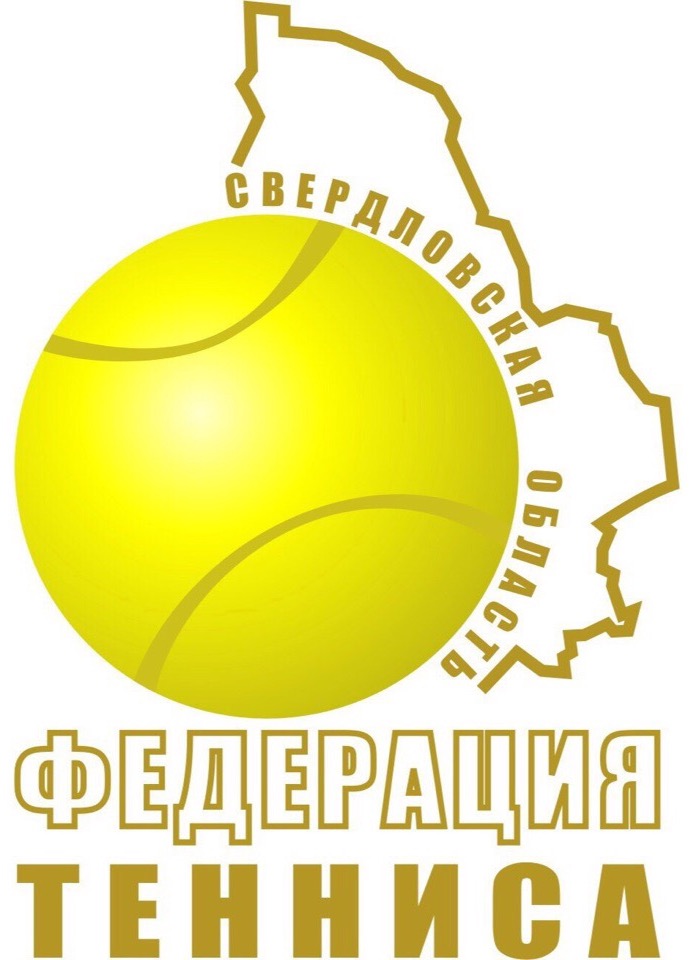 Главный судья турнира – судья первой категории Токаревских Дарья Алексеевна8-912-641-91-02, dashatokarevski@gmail.com Директор турнира - Клопов Антон Николаевич 8-965-503-33-33, pro-tennis@mail.ru Организатор турнира - РОО "Свердловская областная Федерация тенниса",ftennis@mail.ru Сроки проведения турнира: 21-22.09.2019Место проведения: Центр тенниса «Урал», ул.Соболева д.5 Корты: 6 хард (крытый)Расходы иногородних игроков: за счет командирующих организацийРегистрация участников турнира:Регистрация проводится в месте проведения соревнованияОТ: 20.09. 2019 с 14:00 до 16:30(Дистанционная ОТ: 19.09 -20.09 до 16.30) Жеребьевка ОТ: 20.09.2019 в 17:00Стартовый взнос участника турнира ОТ:Возрастная группа «9-10 лет» – 1000р.Возрастная группа «до 15 лет» – 1000р.Варианты регистрации: 1. Лично появиться в месте проведения турнира, предъявить необходимые к регистрации документы и уплатить стартовый взнос;2. Дистанционно прислать все необходимые к регистрации документы до окончания регистрации (16.30 по м.в.) на почту: dashatokarevski@gmail.com и уплатить взнос на карту Сбербанк 4276 1628 9413 5323 (Дарья Алексеевна Т.) в назначении платежа указать фамилию и инициалы игрока и возрастную категорию. (пр. Иванова А.А. до 15 лет) Документы для регистрации:документ, удостоверяющий личность; Действующую медицинскую справку или запись в зачетной классификационной книжке спортсмена о допуске к участию в спортивных соревнованиях на определенный срок, подписанную врачом по лечебной физкультуре или врачом по спортивной медицине и заверенную печатью медицинской организации, отвечающей вышеуказанным требованиям;оригинал квитанции об оплате членского взноса игрока РТТ на текущий год (при отсутствии отметки об оплате в действующей Классификации РТТ);договор о страховании от несчастных случаев (спортивная страховка);зачетная классификационная книжка спортсмена (если положением о турнире установлена квалификация спортсмена для допуска к турниру).Все документы  должны быть высланы  одним письмом, в теме письма должно быть ФИО игрока и возрастная категория, в которой он принимает участие, также указывайте контактный телефон для связи. После проверки документов вам на почту будет выслано подтверждение регистрации. Если вы не получили подтверждение - звоните и уточняйте информацию у главного судьи. РАНЬШЕ 16:00 ЗВОНИТЬ И УТОЧНЯТЬ ПОЛУЧЕНИЕ ДОКУМЕНТОВ НЕ НАДО!!!Ожидающие игроки, которые хотят попасть в число участников турнира, должны приехать к концу регистрации (к 16:15) или отправить документы дистанционно.При наличии отказов, полученных от игроков, находящихся в основном списке, они будут внесены в список игроков турнира последовательно из листа ожидания.Независимо от способа регистрации игрок РТТ обязан прибыть на турнир и быть готовым к проведению своих матчей.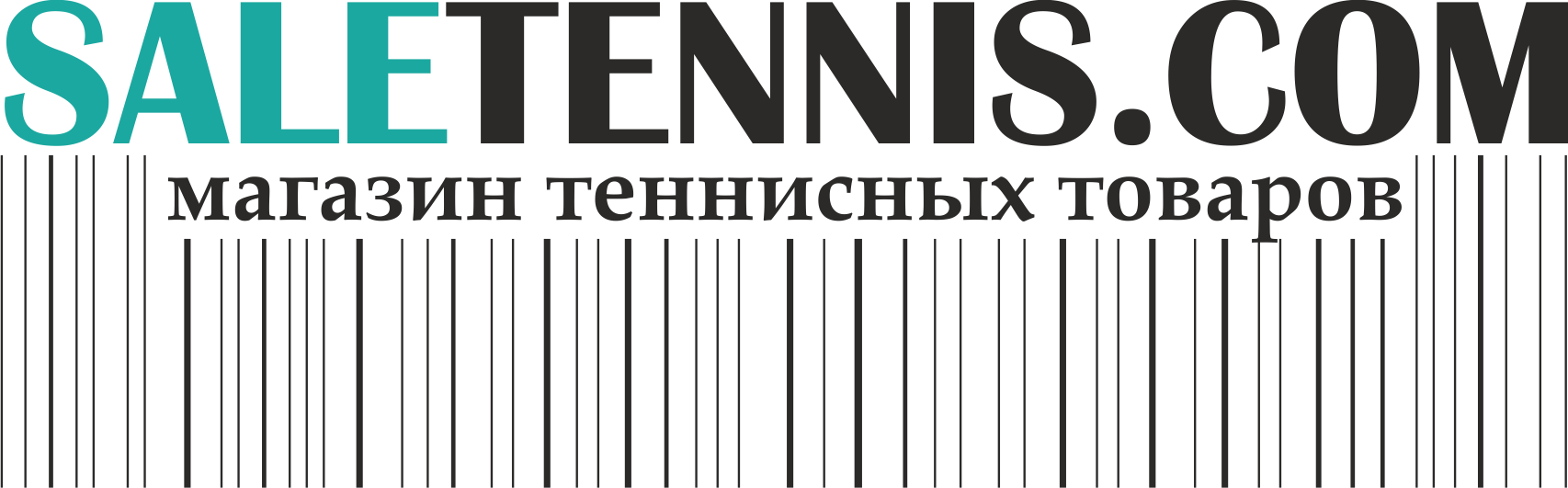 Всем участникам магазин теннисных товаров  Saletennis.com дарит сертификат на скидку(Можно получить у главного судьи)